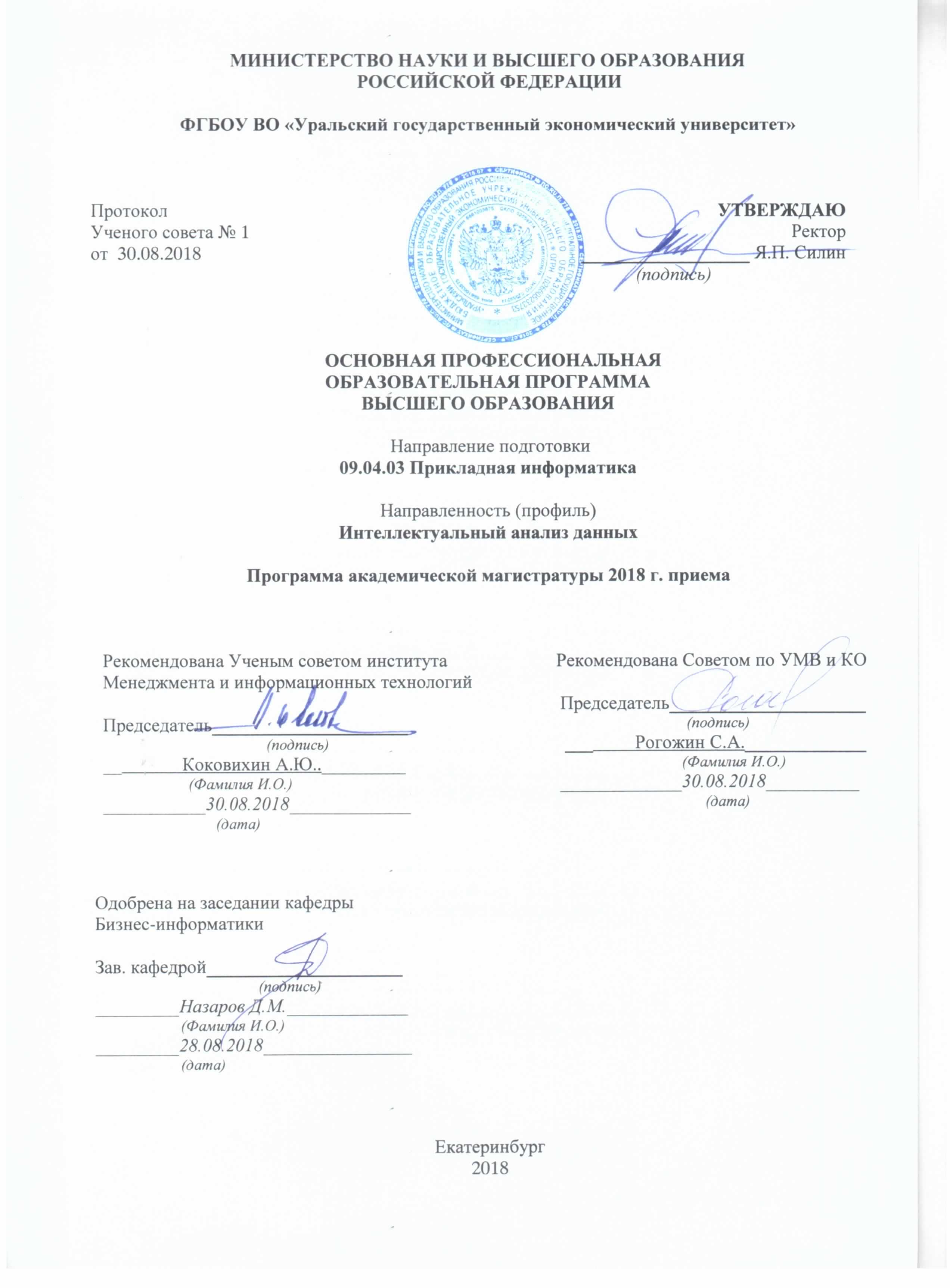 Основная профессиональная образовательная программа по направлению подготовки 09.04.03 Прикладная информатика, направленность Интеллектуальный анализ данных для студентов приема 2018 г. реализуется в очной форме обучения.Утверждение образовательной программы:Утверждена Ученым советом УрГЭУ (протокол № 1 от 30.08.2018).Актуализация образовательной программы:Актуализирована в соответствии с требованиями нормативных документов Минобрнауки России.  Актуализированная программа утверждена Ученым советом УрГЭУ (протокол № 1 от 30.08.2018).Общие положения	51.1	Цель основной профессиональной образовательной программы	51.2	Срок получения образования по программе магистратуры	71.3	Объем программы магистратуры	7РАЗДЕЛ 1.	Общая характеристика основной профессиональной образовательной программы	81.1	Область профессиональной деятельности выпускника	81.2	Виды и задачи профессиональной деятельности выпускника	91.3	Планируемые результаты освоения Основной профессиональной образовательной программы	101.4	Сведения о профессорско-преподавательском составе, необходимом для реализации основной профессиональной образовательной программы	12РАЗДЕЛ 2.	Учебный план и календарный учебный график	14РАЗДЕЛ 3.	Рабочие программы дисциплин	163.1	Программы рабочих программ дисциплин	163.2	Аннотации к рабочим программам дисциплин	17РАЗДЕЛ 4.	Программы практик	284.1	программа учебной практики по получению первичных профессиональных умений и навыков	284.2	Программа производственной практики по получению профессиональных умений и опыта профессиональной деятельности (технологическая)	294.3	Программа производственной практики по получению профессиональных умений и опыта профессиональной деятельности  (организационно-управленческая)	304.4	Программа производственной (преддипломной) практики	30РАЗДЕЛ 5.	Оценочные материалы	315.1	Фонды оценочных средств для текущей, промежуточной аттестации	315.2	оценочные материалы для государственной итоговой аттестации	31РАЗДЕЛ 6.	Методические материалы	326.1	Методические рекомендации по выполнению курсовых работ	326.2	Методические рекомендации по выполнению контрольных работ для студентов заочной формы	32РАЗДЕЛ 7.	Программа государственной итоговой аттестации	33РАЗДЕЛ 8.	Особенности организации образовательного процесса для лиц с ограниченными возможностями здоровья	34Общие положенияОсновная профессиональная образовательная программа (далее - ОПОП) высшего образования (уровень магистратуры) по направлению подготовки 09.04.03 «Прикладная информатика», направленность «Интеллектуальный анализ данных» представляет собой систему документов, разработанную и утвержденную Федеральным Государственным образовательным учреждением высшего образования «Уральский государственный экономический университет» (далее ФГБОУ ВО УрГЭУ, университет). ОПОП разработана с учетом потребностей регионального рынка труда на основе Федерального государственного образовательного стандарта высшего образования (далее - ФГОС ВО) по направлению подготовки 09.04.03 «Прикладная информатика» (уровень магистратуры), утвержденного приказом Министерства образования и науки РФ от 30.10.2014 г. № 1404 и законодательством Российской Федерации в сфере образования.Данная ОПОП регламентирует цели, ожидаемые результаты, содержание, условия и технологии реализации образовательного процесса, средства и процедуры оценки качества подготовки выпускников и включает в себя: учебный план, рабочие программы учебных курсов (модулей) и другие материалы, обеспечивающие качество подготовки обучающихся, а также программы практик, календарный учебный график и методические материалы, обеспечивающие реализацию соответствующих образовательных технологий. Образовательная деятельность по данной образовательной программе осуществляется на государственном языке Российской Федерации.Цель основной профессиональной образовательной программыЦель программы – подготовка специалистов, обладающих междисциплинарными знаниями, умениями и навыками в области поддержки принятия управленческих решений с применением современных интеллектуально-аналитических методов и инструментальных средств.Основными задачами программы являются: формирование у студентов системы общекультурных и профессиональных компетенций, позволяющих эффективно осуществлять исследовательскую деятельность в следующих областях:  становление и развитие информационного общества в конкретной прикладной области;  использование на практике знаний, умений и навыков в организации исследовательских и проектных работ, в управлении коллективом;  понимание сущности и значения информации в развитии современного информационного общества, осознание опасностей и угроз, возникающих в этом процессе, соблюдение основных требований информационной безопасности, в том числе защиты государственной тайны; развитие у студентов способностей и профессиональных навыков в области информационно-аналитической деятельности по следующим направлениям:  проведение анализа экономической эффективности ИС, оценка проектных затрат и рисков;  выбор методологии и технологии проектирования ИС с учетом проектных рисков;  анализ данных и оценка требуемых знаний для решения нестандартных задач с использованием математических методов и методов компьютерного моделирования;  анализ и оптимизация прикладных и информационных процессов;  проведение маркетингового анализа ИКТ и вычислительного оборудования для рационального выбора инструментария автоматизации и информатизации прикладных задач; использование комплекса методологических, технологических и инструментальных средств, направленных на поддержку принятия решений в сфере управления эффективностью бизнеса;  использование современных методологий, технологий и инструментов управления знаниями организации;  применение современных методов и инструментов информационной бизнес-аналитики для решения прикладных задач, проведение статистического и интеллектуального анализа данных.Срок получения образования по программе МАГИСТРАТУРЫСрок получения образования по программе магистратуры: в очной форме обучения, включая каникулы, предоставляемые после прохождения государственной итоговой аттестации, вне зависимости от применяемых образовательных технологий, составляет 2 года.Объем программы МАГИСТРАТУРЫОбъем программы магистратуры составляет 120 зачетных единиц (далее – з.ед.), вне зависимости от формы обучения, применяемых образовательных технологий, реализации программы магистратуры с использованием сетевой формы, реализации программы магистратуры по индивидуальному учебному плану, в том числе ускоренному обучению.Объем программы магистратуры в очной форме обучения, реализуемой за один учебный год, составляет 60 з.ед. без учета факультативных дисциплин. 1 з.ед. соответствует 36 академическим часам (при продолжительности академического часа 45 минут).Общая характеристика основной профессиональной образовательной программыОбласть профессиональной деятельности выпускникаОбласть профессиональной деятельности выпускников, освоивших программу магистратуры, включает: исследование закономерностей становления и развития информационного общества, свойств информации и особенностей информационных процессов; исследование и разработку эффективных методов реализации информационных процессов и построения ИС в прикладных областях на основе использования современных ИКТ;организацию и проведение системного анализа и реинжиниринга прикладных и информационных процессов, постановку и решение прикладных задач; моделирование прикладных и информационных процессов, разработку требований к созданию и развитию ИС и ее компонентов; организацию и проведение работ по технико-экономическому обоснованию проектных решений, разработку проектов автоматизации и информатизации прикладных процессов и создания ИС в прикладных областях; управление проектами информатизации предприятий и организаций, принятие решений по реализации этих проектов, организацию и управление внедрением проектов ИС в прикладной области; управление качеством автоматизации решения прикладных задач, процессов создания ИС; организацию и управление эксплуатацией ИС; обучение и консалтинг по автоматизации и информатизации прикладных процессов и внедрению ИС в прикладных областях. Объектами профессиональной деятельности выпускников, освоивших программу магистратуры, являются: прикладные и информационные процессы; ИТ; ИС. Виды и задачи профессиональной деятельности выпускникаОПОП (уровень магистратуры) по направлению подготовки 09.04.03 «Прикладная информатика», направленность «Интеллектуальный анализ данных» ориентирована на научно-исследовательский и аналитический виды профессиональной деятельности как основные (программа академической магистратуры). Выпускник ОПОП готов решать следующие профессиональные задачи:научно-исследовательская деятельность:НИД-1 - исследование прикладных и информационных процессов, использование и разработка методов формализации и алгоритмизации информационных процессов; НИД-2 - анализ и обобщение результатов научно-исследовательской работы с использованием современных достижений науки и техники; НИД-3 - исследование перспективных направлений прикладной информатики; НИД-4 - анализ и развитие методов управления информационными ресурсами; НИД-5 - оценка экономической эффективности информационных процессов, ИС, а также проектных рисков; НИД-6 	- 	исследование 	и 	применение 	перспективных 	методик информационного консалтинга, информационного маркетинга; НИД-7 - анализ и разработка методик управления информационными сервисами; НИД-8 - анализ и разработка методик управления проектами автоматизации и информатизации; НИД-9 - исследование сферы применения функциональных и технологических стандартов в области создания ИС предприятий и организаций; НИД-10 - подготовка публикаций по тематике научно-исследовательской работы; аналитическая деятельность:АД-1 - анализ информации, информационных и прикладных процессов; АД-2- выбор методологии проведения проектных работ по информатизации и управления этими проектами; АД-3- анализ и выбор архитектур программно-технических комплексов, методов представления данных и знаний; АД-4 - анализ и оптимизация прикладных и информационных процессов; АД-5 - анализ современных ИКТ и обоснование их применения для ИС в прикладных областях; АД-6 - анализ и обоснование архитектуры ИС предприятий; АД-7 - маркетинговый анализ рынка ИКТ и вычислительного оборудования для рационального выбора инструментария автоматизированного решения прикладных задач, создания и эксплуатации ИС, а также для продвижения на рынок готовых проектных решений; АД-8 - анализ средств защиты информационных процессов; АД-9 - анализ результатов экспертного тестирования ИС и ее компонентов ИС на этапе опытной эксплуатации ИС предприятий;Планируемые результаты освоения Основной профессиональной образовательной программыРезультаты освоения ОПОП определяются приобретаемыми выпускником компетенциями, т.е. его способностью применять знания, умения, опыт и личностные качества в соответствии с задачами профессиональной деятельности. В результате освоения данной ОПОП выпускник должен обладать следующими компетенциями, определенными ФГОС ВО по направлению подготовки 09.04.03 «Прикладная информатика».Взаимосвязь формируемых компетенций, профессиональных задач, учебных дисциплин и практик представлена в матрице компетенций (приложение 1).Этапы формирования компетенций представлены в картах формирования компетенций в приложении 2.Таблица 1 -  Компетенции выпускника основной профессиональной образовательной программы  Сведения о профессорско-преподавательском составе, необходимом для реализации основной профессиональной образовательной программыРеализация программы магистратуры обеспечивается руководящими и научно-педагогическими работниками университета, а также лицами, привлекаемыми к реализации программы на условиях договоров гражданско-правового характера. Справка о кадровом обеспечении ОПОП представлена в приложении 4.Доля штатных преподавателей составляет 90% от общего количества преподавателей организации.Доля преподавателей, имеющих ученую степень (в том числе степень, присваиваемую за рубежом, в случае, если ученая степень получена в организации, включенной в Перечень иностранных образовательных организаций и научных организаций, которые выдают документы иностранных государств об ученых степенях и ученых званиях, признаваемые на территории Российской Федерации, или в случае, если документы о присвоении ученой степени прошли установленную законодательством Российской Федерации процедуру признания) и (или) ученое звание, в общем числе преподавателей, обеспечивающих образовательный процесс по программе магистратуры, составляет 80%.Доля преподавателей, имеющих образование, соответствующее профилю преподаваемой дисциплины (модуля), в общем числе преподавателей, обеспечивающих образовательный процесс по программе магистратуры, составляет 70%.Доля преподавателей из числа действующих руководителей и работников профильных организаций (имеющих стаж работы в данной профессиональной области не менее 3 лет) в общем числе преподавателей, обеспечивающих образовательный процесс по программе магистратуры, составляет 5%.Состав педагогических и научных работников, реализующих ОПОП, соответствует требованиям ФГОС ВО по направлению подготовки 09.04.03 «Прикладная информатика».Учебный план и календарный учебный графикОбразовательная деятельность по образовательной программе проводится:- в форме контактной работы обучающихся с педагогическими работниками университета и (или) лицами, привлекаемыми университетом к реализации образовательной программы на иных условиях;-в форме самостоятельной работы обучающихся;- в иных формах. Учебный план содержит перечень дисциплин, практик, аттестационных испытаний государственной итоговой аттестации обучающихся, других видов учебной деятельности с указанием их объема в з. ед., последовательности и распределения по периодам обучения, объем контактной и самостоятельной работы обучающихся в академических часах. Объем часов контактной работы включает в себя:часы из учебного плана, отводимые на:- лекции;- практические (семинарские) занятия;- лабораторные работы;2) часы, определяемые нормами времени для расчета объема учебной нагрузки профессорско- преподавательского состава и отводимые на:- индивидуальные и (или) групповые консультации, включая консультации перед промежуточной аттестацией в форме экзамена, интернет-консультации;- аттестационные испытания промежуточной аттестации (экзамен, зачет, зачет с оценкой, курсовая работа (проект));-консультации при подготовке выпускной квалификационной работы;- текущую и промежуточную аттестации практики.Для каждой дисциплины и практики указывается форма промежуточной аттестации обучающихся.В календарном учебном графике указаны периоды осуществления видов учебной деятельности и периоды каникул.Учебные планы и календарные учебные графики для очной формы обучения представлены в приложении 4. В заочной форме данная программа не реализуется.Рабочие программы дисциплин Программы рабочих программ дисциплинРабочие программы дисциплин содержат: цели освоения дисциплины; перечень планируемых результатов обучения по дисциплине, соотнесенных с планируемыми результатами освоения образовательной программы;объем дисциплины в зачетных единицах с указанием количества академических или астрономических часов, выделенных на контактную работу обучающихся с преподавателем (по видам учебных занятий) и на самостоятельную работу обучающихся;содержание дисциплины, структурированное по темам (разделам) с указанием отведенного на них количества академических или астрономических часов и видов учебных занятий;перечень учебно-методического обеспечения для самостоятельной работы обучающихся по дисциплине;фонд оценочных средств для проведения промежуточной аттестации обучающихся по дисциплине;перечень основной и дополнительной учебной литературы, необходимой для освоения дисциплины;перечень ресурсов информационно-телекоммуникационной сети «Интернет», необходимых для освоения дисциплины;методические указания для обучающихся по освоению дисциплины;перечень информационных технологий, используемых при осуществлении образовательного процесса по дисциплине, включая перечень программного обеспечения и информационных справочных систем (при необходимости);описание материально-технической базы, необходимой для осуществления образовательного процесса по дисциплине.Развитие у обучающихся навыков командной работы, межличностной коммуникации, принятия решений, лидерских качеств обеспечивается проведением интерактивных лекций, групповых дискуссий, ролевых игр, тренингов, анализа ситуаций и имитационных моделей, иных активных форм обучения.Рабочие программы дисциплин представлены в приложении 5.Аннотации к рабочим программам дисциплинАннотации к рабочим программам дисциплин ОПОП по направлению 09.04.03 «Прикладная информатика» направленности «Интеллектуальный анализ данных» представлены в таблице 2.Таблица - 2. Аннотации к рабочим программам дисциплин ОПОП по направлению 09.04.03 «Прикладная информатика» направленность «Интеллектуальный анализ данных»Программы практикРаздел основной профессиональной образовательной программы магистратуры «Практика» является обязательным и представляет собой вид учебных занятий, непосредственно ориентированных на профессионально-практическую подготовку обучающихся. Программы практик содержат:перечень планируемых результатов обучения при прохождении практики, соотнесенных с планируемыми результатами освоения образовательной программы;указание места практики в структуре образовательной программы;указание объема практики в зачетных единицах и ее продолжительности в неделях либо в академических или астрономических часах;содержание практики;указание форм отчетности по практике;фонд оценочных средств для проведения промежуточной аттестации обучающихся по практике;перечень учебной литературы и ресурсов сети «Интернет», необходимых для проведения практики;перечень информационных технологий, используемых при проведении практики, включая перечень программного обеспечения и информационных справочных систем (при необходимости);описание материально-технической базы, необходимой для проведения практики.программа учебной практики по получению первичных профессиональных умений и навыковПрактика по учебной практике по получению первичных профессиональных умений и навыков для студентов направления 09.04.03 «Прикладная информатика» направленности «Интеллектуальный анализ данных» проводится с целью формирования у студентов практических навыков и умений работы с современными информационными технологиями и системами информационного обеспечения для решения научно-исследовательских задач, необходимых будущим ИТ-специалистам, на основе ранее полученных теоретических знаний, обеспечение связи между научно-теоретической и практической подготовкой студентов, закрепление и углубление теоретической подготовки.Программа учебной практики представлена в приложении 7. Программа производственной Практики по получению профессиональных умений и опыта профессиональной деятельности (технологическая)Практика по получению профессиональных умений и опыта профессиональной деятельности для студентов направления 09.04.03 «Прикладная информатика» направленности «Интеллектуальный анализ данных» проводится с целью:закрепление, расширение, углубление и систематизация знаний, полученных при изучении общепрофессиональных и специальных дисциплин на основе изучения деятельности предприятия;получение студентами практических навыков и компетенций по следующим видам профессиональной деятельности: аналитической, научно-исследовательской;развитие навыков самостоятельного решения проблем и задач, связанных с проблематикой направления;адаптация студентов к будущим местам профессиональной деятельности. Программа производственной Практики по получению профессиональных умений и опыта профессиональной деятельности 
(организационно-управленческая)Организационно-управленческая практика для студентов направления 09.04.03 «Прикладная информатика» направленности «Интеллектуальный анализ данных» проводится с целью формирования организационно-управленческих навыков работы на предприятиях, учреждениях и организациях:Программы производственной практики (части 1, 2) представлены в приложениях 8,9.Программа производственной (преддипломной) практикиПроизводственная (преддипломная) практика является завершающим этапом обучения и проводится после освоения студентами теоретического курса. К прохождению практики допускаются студенты, прослушавшие теоретический курс и успешно сдавшие все предусмотренные учебным планом формы контроля (экзамены, зачеты и курсовые работы), прошедшие все виды практик, имеющие утвержденную тему выпускной квалификационной работы и научного руководителя. Программа производственной (преддипломной) практики представлена в приложении 10..Оценочные материалыФонды оценочных средств для текущей, промежуточной аттестацииФонд оценочных средств для проведения промежуточной аттестации обучающихся по дисциплине или практике включает в себя: перечень компетенций с указанием этапов их формирования в процессе освоения образовательной программы; описание показателей и критериев оценивания компетенций на различных этапах их формирования, описание шкал оценивания; типовые контрольные задания или иные материалы, необходимые для оценки знаний, умений, навыков и (или) опыта деятельности, характеризующих этапы формирования компетенций в процессе освоения образовательной программы; методические материалы, определяющие процедуры оценивания знаний, умений, навыков и (или) опыта деятельности, характеризующих этапы формирования компетенций.Фонды оценочных средств для текущей, промежуточной аттестации представлены в приложении 11.оценочные материалы для государственной итоговой аттестацииОценочные материалы для государственной итоговой аттестации представлены в программе ГИА (приложение 12).Методические материалыМетодические рекомендации по выполнению курсовых работВ соответствии с учебным планом направления 09.04.03 «Прикладная информатика» направленности (профиля) «Интеллектуальный анализ данных» студенты выполняют курсовые работы по следующим дисциплинам:Технологии работы с большими массивами данных; Системы и сервисы бизнес-анализа.Методические рекомендации по выполнению курсовых работ прилагаются.Методические рекомендации по выполнению контрольных работ для студентов заочной формыВ заочной форме данная образовательная программа не реализуется.программа Государственной итоговой аттестацииПрограмма государственной итоговой аттестации включает:I. Требования к выпускным квалификационным работам и порядку их выполнения (методические рекомендации по выполнению выпускных квалификационных работ);II. Критерии оценки защиты выпускных квалификационных работ;III. Оценочные материалы. IV. Приложения.Программа государственной итоговой аттестации представлена в приложении 14.ОСОБЕННОСТИ ОРГАНИЗАЦИИ ОБРАЗОВАТЕЛЬНОГО ПРОЦЕССА ДЛЯ ЛИЦ С ОГРАНИЧЕННЫМИ ВОЗМОЖНОСТЯМИ ЗДОРОВЬЯВ целях доступности освоения программы для лиц с ограниченными возможностями здоровья при необходимости (по заявлению студента) университет обеспечивает следующие условия: 1. Для лиц с ограниченными возможностями здоровья по зрению:- наличие альтернативной версии официального сайта университета в сети «Интернет» для слабовидящих;- размещение в доступных для обучающихся, являющихся слепыми или слабовидящими, местах и в адаптированной форме (с учетом их особых потребностей) справочной информации о расписании учебных занятий (в том числе шрифтом Брайля);- присутствие ассистента, оказывающего обучающемуся необходимую помощь; обеспечение выпуска альтернативных форматов печатных материалов (крупный шрифт или аудиофайлы);- обеспечение доступа обучающегося, являющегося слепым и использующего собаку-проводника, к зданию университета;2. Для лиц с ограниченными возможностями здоровья по слуху: - дублирование звуковой справочной информации о расписании учебных занятий визуальной (установка мониторов с возможностью трансляции субтитров (мониторы, их размеры и количество определяются с учетом размеров помещения);- обеспечение надлежащими звуковыми средствами воспроизведения информации;3. Для лиц с ограниченными возможностями здоровья, имеющих нарушения опорно-двигательного аппарата, доступ и возможность пребывания в учебных и иных помещениях, столовых, туалетных и других помещениях университета (наличие пандусов, поручней, расширенных дверных проемов, лифтов, специальных кресел и других приспособлений).Компетенции Код Общекультурные (ОК) компетенции, определенные ФГОС ВО способностью к абстрактному мышлению, анализу, синтезу ОК-1 готовностью действовать в нестандартных ситуациях, нести социальную и этическую ответственность за принятые решения ОК-2 готовностью к саморазвитию, самореализации, использованию творческого потенциала ОК-3 Общепрофессиональные (ОПК) компетенции, определенные ФГОС ВО способностью к коммуникации в устной и письменной формах на русском и иностранном языках для решения задач профессиональной деятельности  ОПК-1  способностью руководить коллективом в сфере своей профессиональной деятельности, толерантно воспринимая социальные, этнические, конфессиональные и культурные различия ОПК-2 способностью исследовать современные проблемы и методы прикладной информатики и научно-технического развития ИКТ ОПК-3  способностью исследовать закономерности становления и развития информационного общества в конкретной прикладной области ОПК-4 способностью на практике применять новые научные принципы и методы исследований ОПК-5 способностью к профессиональной эксплуатации современного электронного оборудования в соответствии с целями основной образовательной программы магистратуры ОПК-6 Профессиональные (ПК) компетенции, определенные ФГОС ВО научно-исследовательская деятельностьспособностью использовать и развивать методы научных исследований и инструментария в области проектирования и управления ИС в прикладных областяхПК-1 способностью формализовывать задачи прикладной области, при решении которых возникает необходимость использования количественных и качественных оценокПК-2 способностью ставить и решать прикладные задачи в условиях неопределенности и определять методы и средства их эффективного решенияПК-3 способностью проводить научные эксперименты, оценивать результаты исследованийПК-4способностью исследовать применение различных научных подходов к автоматизации информационных процессов и информатизации предприятий и организацийПК-5аналитическая деятельность: способностью проводить анализ экономической эффективности ИС, оценивать проектные затраты и риски ПК-6 способностью выбирать методологию и технологию проектирования ИС с учетом проектных рисков ПК-7 способностью анализировать данные и оценивать требуемые знания для решения нестандартных задач с использованием математических методов и методов компьютерного моделирования ПК-8 способностью анализировать и оптимизировать прикладные и информационные процессы ПК-9 способностью проводить маркетинговый анализ ИКТ и вычислительного оборудования для рационального выбора инструментария автоматизации и информатизации прикладных задач ПК-10 Информационное общество и проблемы прикладной информатики Цель курса – изучение правовых, экономических, социальных и психологических аспектов информатизации, современных методов и средств информатики для решения прикладных задач, а также теоретических проблем информатики и информационного общества. Задачи курса: изучение теоретических проблем прикладной информатики, в том числе семантической обработки информации, современных методов, средств, стандартов информатики для решения прикладных задач различных классов;формирование навыков анализа, оценки, прогноза возможных социально-экономических последствий дальнейшего развития процесса информатизации общества;овладение способностями междисциплинарного анализа социально-экономических трансформаций в условиях развития информационного общества, связанными с широкомасштабным использованием информационно-коммуникационных технологий.Математическое моделирование Цель курса – изучение основных понятий теории математических моделей, получение представления о совокупности типовых математических моделей применительно к экономике и инженерии, а также получение навыков по разработке математических моделей с применением современных информационных технологий. Задачи изучения дисциплины:  освоение основные понятия и принципы математического моделирования;  освоение основные принципы построения математических моделей;  освоение основные методы исследования математических моделей;  приобретение навыков построения математических моделей экономических, физических, технологических процессов.Профессиональный иностранный языкЦель курса – формирование компетенций, направленных на овладение навыками разговорного и письменного иностранного языка в сфере межкультурной коммуникации и в профессиональной деятельности, используя основные средства информационных технологий.Задачи курса:углубление знаний в области лексику, фонетику и грамматику изучаемого языка;формирование навыков устной и письменной профессиональной речи на изучаемом языке.Интеллектуальный анализ данныхЦель курса – освоения данной дисциплины является приобретение студентами базовых компетенций в области профессионального использования информационных технологий анализа данных как инструментов для различных направлений бизнеса.Задачи курса:изучение существующих технологий подготовки данных к анализу;изучение основных методов поиска закономерностей, связей, правил в табулированных массивах данных большого объема; иллюстрированного их применения в различных областях деятельности;овладение практическими умениями и навыками реализации технологий интеллектуального анализа данных, формирования и проверки гипотез о их природе и структуре, варьирования применяемыми моделями;формирование умений и навыков применения универсальных программных пакетов и аналитических платформ для анализа данных.Математические и инструментальные методы поддержки принятия решений Цель курса – формирование у студентов комплекса теоретических и практических знаний, позволяющих разрабатывать наиболее рациональные решения в тех экономических ситуациях, когда эти решения неочевидны. Задачи курса:  получить навыки формализации конкретной экономической ситуации; освоить методику описания экономических процессов с помощью известных математических моделей;  сформировать базовый уровень владения техникой решения различных математических моделей с применением пакетов прикладных программ; приобрести навыки развернутой трактовки полученных при решении задач результатов; оценить возможности использования результатов решения математической модели в практической деятельности. Технологии искусственного интеллекта и нейронные сети Цель курса – получение студентами знаний по назначению нейрокомпъютинга, его составу и структуре, по принципам и методам использования. Задачи курса:  подготовка студентов для научной и практической деятельности в области разработки нейронных сетей для приложений и проведения на них исследований. Архитектура предприятия (продвинутый уровень)Цель курса – получение теоретических знаний об архитектуре предприятия, методах и средствах управления бизнес-процессами.Задачи курса:изучить базовые понятия построения архитектуры современного предприятия; изучить основные методы построения архитектуры предприятия; изучить принципы построения компонентов системной архитектуры: архитектуры данных, архитектуры приложений, технологической архитектуры; архитектуры информационной безопасности.Системы и сервисы бизнес-анализаЦель курса – формирование у студентов комплекса теоретических знаний и методологических основ в области систем и сервисов бизнес-анализа, а также практических навыков, необходимых для их внедрения и практического использования. Задачи курса:ознакомление с характеристиками рынка систем и сервисов бизнес-анализа. Перспективы развития информационных систем бизнес-анализа, основные классы и принципы построения информационных систем, применяемых для практических целей; формирование умения применять информационные системы и сервисы бизнес-анализа для решения задач управленческого учета, управленческой отчетности, финансово-экономического анализа; освоение навыков анализа тенденций развития мирового и российского рынка информационных систем и сервисов бизнес-анализа, а также лучших практик их применения на предприятиях различных отраслей.Деловые коммуникацииЦель курса – формирование у студентов профессиональных компетенций; освоения системы знаний, умений выявлять, описывать и объяснять факты, явления и процессы деловых коммуникаций; обеспечение и развитие профессиональных компетенций, формирующих возможность их эффективного применения в профессиональной деятельности. Задачи курса:ознакомление с основными категориями и понятиями деловых коммуникаций, основными закономерностями и структурными компонентами делового общения; ознакомление с механизмами взаимопонимания в профессиональном общении, методами организации работы в коллективе;овладение умениями применять техники и приёмы делового общения, использовать методы анализа причинно-следственных связей социально-психологических процессов и явлений в деловом общении, решения профессиональных задач с учётом социальной политики государства и развития культурных отношений; овладение навыками применения методов нтерактивного взаимодействия, самостоятельного поиска информации, адаптации теоретических концептов к практике самооценки, самоанализа, саморазвития и самообразования; овладение методами диагностики и коррекции трудностей в деловом общении.Научно-исследовательский семинарЦель курса – формирование компетенций исследовательской работы. Задачи курса:знакомство магистрантов с основными направлениями исследований, осуществляемыми на кафедре; углубление знаний в области современного подхода к использованию информационных систем и технологий, выявление актуальных исследовательских проблем; проведение ориентационной работы среди магистрантов, позволяющей им выбрать направление и тему исследования; обучение магистрантов навыкам работы, по подготовке и проведению исследований, написание научных работ; формирование у магистрантов навыков научной дискуссии и презентации результатов исследований; организация встреч магистрантов с ведущими специалистами- практиками в области информационных систем и технологий;углубленное изучение и освоение методов научного познания, применяемых в области информационных систем и технологий. Конечная задача семинара – сделать научную работу постоянным и систематическим элементом учебного процесса, осуществлять планомерную и систематическую корректировку и индивидуальных планов научно-исследовательской работы обучаемых.Теоретико-игровые концепции экономического анализаЦель курса – получение знаний об основных понятиях математической теории игр как в нормальной форме, так и в развернутой форме, и в форме характеристической функции (игроки, стратегии, платежные функции, равновесие, принцип гарантированного результат, равновесие по Нэшу, дерево решений, оптимальность по Парето, дележи, ядро и др.), формирование навыков использования численных методов поиска равновесия в матричных и биматричных играх, а также играх с выпукло-вогнутыми платежными функциями.Задачи курса:ознакомление с понятиями математической теории игр в нормальной форме (игрок, чистые стратегии, платежи, равновесие, оптимальность по Парето, смешанные стратеги, принцип гарантированного результата, равновесие по Нэшу); понятиями математической теории игр в развернутой форме (дерево игры, позиции, ходы, информационные множества, доминируемые стратегии, доминирующие стратегии); понятиями математической теории игр в характеристической форме (характеристическая функция, коалиции, нормализованная игра, ядро, вектор Шепли). формирование умений находить нижнюю и верхнюю цену игры, находить осторожные стратегии и ситуацию равновесия в антагонистических играх; решать матричные игры; находить парето-оптимальные исходы в бескоалиционных играх; находить доминируемые и доминирующие стратегии; находить равновесие по Нэшу в биматричных играх; строить ядро игры в характеристической форме. формирование навыков владения численными итерационными методами решения антагонистических игр; численными методами нахождения равновесия по Нэшу; методами построения и анализа дерева принятия решений в играх в развернутой форме; методом Лемке решения биматричных игр; методами нащупывания по Курно; методами работы с существующими программными системами решения игр.Технологии работы с большими массивами данныхЦель курса – формирование углубленных знаний об основах анализа больших массивов данных, овладение навыками и знаниями, необходимыми для выполнения научно-исследовательской и аналитической работы с использованием такого рода информационных структур.Задачи курса:углубленное изучение теоретических вопросов применительно к направлению подготовки;  приобретение навыков самостоятельного использования необходимых методов, средств, способов исследований для решения научных и практических задач;овладение специальными методами, средствами, способами исследования для решения научных и практических задач.Проектирование бизнес-процессовЦель курса – приобретение магистрантами комплексных знаний о принципах и закономерностях организации и управления бизнес процессами на предприятии. Задачи курса:создание у магистрантов упорядоченной системы знаний о возможностях информационных технологий для моделирования, анализа и реорганизации бизнес-процессов; формирование базы для принятия решения об оценке необходимости и целесообразности использования CASE-инструментария для создания моделей бизнеса и перепроектирования моделей с целью существенного улучшения результатов деятельности предприятия; ознакомление магистрантов с практикой применения информационных технологий в моделировании бизнеса и бизнес-процессах.Управление жизненным циклом ИС (Продвинутый уровень)Цель курса – профессиональное понимание проблем управление жизненным циклом ИС; овладение индикативным аппаратом и инструментарием теории управления жизненным циклом; понимание закономерностей, принципов управления жизненным циклом; понимание и овладение методологией работы с компьютерными программами управления жизненным циклом ИС.Задачи курса:ознакомление с существующими нормативно-правовыми актами, регламентирующими правомерное создание, модификацию, хранение и передачу компьютерной информации; ознакомление с основными способами и методами управления жизненным циклом;ознакомление с существующими информационными системами в экономике;изучение возможностей решения экономических задач с элементами управления жизненным циклом ИС.Управление бизнес-процессамиЦель курса – формирование у магистрантов комплекса теоретических знаний и практических навыков в управлении организационным развитием и инжинирингом предприятия на основе современных информационных технологий, освещение теоретических основ моделирования и управления бизнес-процессами и организационно-методических вопросов проведения работ по реинжинирингу и последующему управлению бизнес-процессами.Задачи курса:сформировать современное управленческое мышление по вопросам управления бизнес-процессами;развить и закрепить навыки разработки и регламентации бизнес-процессов в практике управления современной организацией.Управление производственными и информационными процессамиЦель курса – получение теоретических знаний о методологии и инструментарии для управления производственными и информационными процессами, а также практических умений и навыков оптимизации производственных и информационных процессов.Задачи курса:освоение теоретического материала о существующих методах совершенствования бизнес-процессов, а также практическая реализация методологии, методов и инструментария управления бизнес-процессами,овладение инструментальными программными системами в области анализа и управления бизнес-процессами.Методы и средства информационной безопасностиЦель курса – получение представлений об основных направлениях обеспечения информационной безопасности предприятия, угрозах информационной безопасности и современных методах, и средствах защиты информации. Задачи курса:изучение целей, задач и принципов обеспечения информационной безопасности на предприятии, роли и места информационной безопасности в системе национальной безопасности;изучение и анализ угроз информационной безопасности;изучение и анализ методов и средств защиты информации и современных подходов к построению систем защиты информации, оценок защищенности.Информационная безопасностьЦель курса – формирование компетенций, направленных на использование теоретических знаний в области информационной безопасности, принципам обеспечения информационной безопасности государства, подходам к анализу его информационной инфраструктуры и решению задач обеспечения информационной безопасности компьютерных систем и сетей. Задачи курса:ознакомление с международными и национальными стандартами в области информационной безопасности; основными видами угроз информационной безопасности и способами противодействия этим угрозам; основными нормативными правовыми документами в сфере информационной безопасности; формальными моделями безопасности. формирование умений соблюдать основные требования по противодействию наиболее распространенным угрозам информационной безопасности. составлять политики безопасности уровня методов предприятия. овладение основными навыками защиты информации; приемами анализа и классификации угроз информационной безопасности; основными навыками использования нормативных документов при организации обеспечения информационной безопасности на предприятии.ИТ-аутсорсинг Цель курса – формирование у студентов представления об оптимизации ИТ инфраструктуры предприятия путем передачи ИТ-задач и процессов, которые не являются для данной организации профильными, другому предприятию.Задачи курса:формирование знаний о сущностных характеристиках услуг аутсорсинга в сфере информационных технологий, об основных моделях ИТ-аутсорсинга, о стратегиях перевода бизнес-процессов и бизнес-функций на аутсорсинг.формирование знаний и практических умений в сфере аутсорсинга управления ИТ-проектами как перспективного направления развития бизнеса в данной сфере.Рынки ИКТ Цель курса – получение системных знаний о методах анализа высокотехнологических рынков, структуре рынка ИКТ, его основных участниках и тенденциях развития, разработке и реализации ценностно-ориентированных маркетинговых стратегий, управлении маркетингом и продажами в области информационных технологий в компаниях. Задачи курса:развитие знаний и практических навыков в сфере анализа и прогноза развития рынка ИКТ, в том числе практических навыков по разработке методики сбора, обработки и представления информации о конкретном рынке ИКТ-продуктов, сервисов и услуг в России и за рубежом; развитие знаний и практических навыков в сфере разработки и реализации маркетинговых стратегий на рынке ИКТ, в области организации отделов маркетинга и продаж; организации, планировании и контроле маркетинговой деятельности на рынке ИКТ;развитие знаний и практических навыков в области управления продажами, подготовки и презентации коммерческих предложений по решениям в области информационных технологий, направленных на реализацию ИТ-стратегий компаний.